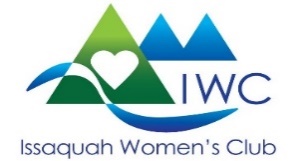 Activity Calendar for February 2024*IWC Activity Calendar for February 2024* Inclement weather policy: Club meetings and activities are canceled when the Issaquah School District is closed.Please contact the leads:Art Group: Barb Bruemmer Book Club: Susan Calhoun; February hostess Lis Wicks, Sula by Toni MorrisonCraft Sunday: Susan Harter; Sandy Cobel:  1/28 Lisa Lloyd small memory theme boxes.  See the newsletter for details.Excursion Group: + Garden Group will attend the Northwest Flower and Garden Show;  Carpooling from the Hobby Lobby parking lot.  Contact Marion or Sandy for the time.  Participants will need to get their own tickets.  Marion Boike  Foodies & Fun (Previously the Gourmet Group): Heidi Hansen Garden Group: Sandy Cobel; see Excursion Group above. Happy Hour: Bobbie Izuo KidVantage: Julie Dreher and Laura Weber Lunch Bunch: Camille Kelling Mahjongg: Diane Edwards Marketing/Farmer’s Market: Nancy Skaar Volunteer Services: Laura Weber; Julie Dreher Walking Group: Marion Boike or Mary Nassif Hostesses for February: Lead – Marion Boike; Hostesses – Liz Callahan, Sharon Miller, Mary NassifVolunteer Services for February – Birthday Bags for IFCB   SunMonTuesWedThursFri1/28Craft Group11 am-1 pmIssaquah Library2/1Monthly MeetingBeaver Lake Lodge9:30 am2/22/42/5Walking Group WalkPreston-Snoqualmie Trail9:30 am 2/6Art Group 3-5 pm on Zoom2/72/8Garden Group12 noon2/9Mah Jongg 1:30-4 pm2/112/12Walking Group WalkIssaquah Highlands Parks9:30 am 2/132/14FundraiserCaring for our CommunityDeadline for ContributionsGarden & Excursion GroupNorthwest Flower & Garden ShowHappy Hour - Enzo’s 4:30 pm2/15Board Meeting9:30 amIssaquah Community Center2/16KidVantage 9-11 am2/182/19Walking Group WalkSammamish East Lakeside9:30 am2/20Art Group 3-5 pm on Zoom2/21Foodies & Fun1:00Location TBD2/22Lunch BunchThe Well & Table11:30 am2/23Mah Jongg 1:30-4 pm2/25Craft GroupTime TBDIssaquah Library2/26Walking Group HikeSoaring Eagle Park Trail9:30 am 2/27Book Club1 pm2/282/293/13/33/4Walking Group WalkLarsen Lake